Výroční zprávaza rok 2015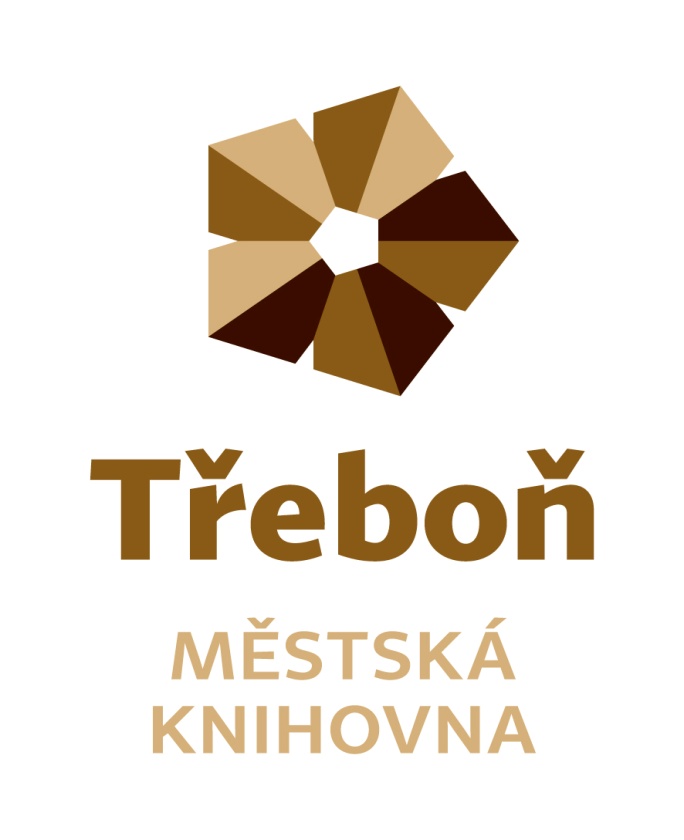 Chelčického 2379 01  TřeboňIČ 21551464Statutární zástupce: Vlasta PetrováZřizovatel: město TřeboňObsahÚvod…………………………………………………………………………………………………….3Doplňování a zpracování knihovního fondu………………………………………………………..4Služby………………………………………………………………………………………………5 - 6Akce…………………………………………………………………………………………………7 - 9Obrazová příloha………………………………………………………………………………..10 -14Spolupráce……………………………………………………………………………………………15Regionální funkce……………………………………………………………………………………15Výhled…………………………………………………………………………………………………16Příloha…………………………………………………………………………………………   17 - 20ÚvodMěstská knihovna Třeboň je příspěvkovou organizací města Třeboně. Je knihovnou evidovanou Ministerstvem kultury ČR, knihovnou pověřenou výkonem regionálních funkcí. Její součástí jsou pobočky v místních částech Třeboně –  Branné, Břilicích a Staré Hlíně. Knihovna je konzultačním střediskem Virtuální Univerzity třetího věku.Poslání knihovnyposkytování veřejných knihovnických a informačních služeb způsobem zaručujícím rovný přístup všem bez rozdílu propagace a podpora čtenářstvívýkon regionálních funkcí pro neprofesionální knihovny regionu TřeboňskaZaměstnanci knihovnyFyzický stav zaměstnanců knihovny byl 5, přepočtený stav 4,3. Účetnictví, mzdy a personalistiku zajišťují pro knihovnu zaměstnanci Městského úřadu Třeboň.Organizační strukturaDoplňování a zpracování knihovního fonduMěstská knihovna Třeboň i v roce 2015 doplňovala svůj fond nákupem od knižních distribucí s rabatem 28 – 35 %. Největším dodavatelem je Euromedia Group, k. s. Praha. V roce 2015 přešla na interní formát MARC21Přírůstek knihovních jednotek byl 2125. Náklady na pořízení knihovního fondu činily 469 205 Kč, náklady na předplatné denního tisku a časopisů byly 59 508 Kč. V roce 2014 byla v pobočkách knihovny provedena aktualizace, úbytek knižního fondu byl 3 877 knihovních jednotek. Knihovna jako každoročně využila grant Ministerstva kultury ČR „Česká knihovna“, který podporuje nákup nekomerčních titulů uměleckých děl české literatury, české ilustrované beletrie pro děti a mládež, děl literární vědy a kritiky.Knižní fond knihovna nabízí prostřednictvím on-line katalogu, tematickými výstavkami, upoutávkami na Facebooku nebo v měsíčníku Třeboňský svět. 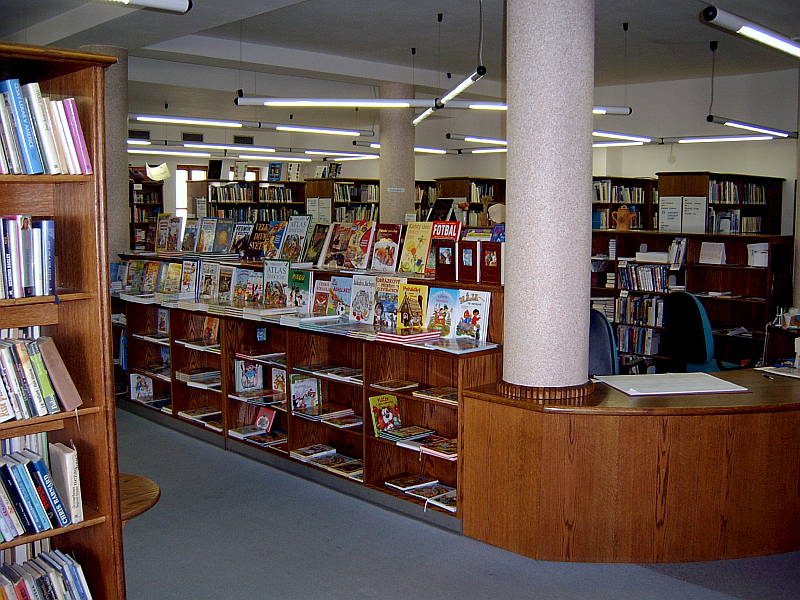 Služby knihovnyMěstská knihovna Třeboň poskytuje své služby na těchto pracovištích:oddělení pro dospělé čtenářeposkytuje knihovnické a informační služby dospělým čtenářům, meziknihovní výpůjční služby, přístup k internetu, akce pro veřejnostoddělení pro dětské čtenářeposkytuje knihovnické a informační služby dětským čtenářům, přístup k internetu, nabízí programy podporující čtenářství, akce pro dětistudovnaposkytuje informační služby, prezenční výpůjčky, reprografické služby, shromažďuje regionální literaturuoddělení regionálních služebna základě smlouvy s Jihočeským krajem poskytuje své služby neprofesionálním knihovnám na Třeboňsku, které spočívají zejména v metodické pomoci a budování výměnného fondupobočky Branná, Břilice, Stará Hlínaposkytují výpůjční službyV roce 205 bylo zaregistrováno 1603 čtenářů, z toho 476 čtenářů do 15 let. Výpůjčky v tomto období činily 79047, z toho 39 555 krásná literatura dospělým, 12 6635 periodik. Návštěvnost knihovny byla 51 990 uživatelů, oproti roku 2014 se mírně snížila.Knihovna svým čtenářům poskytla 81 titulů docházejících periodik včetně deníků. Převážná část jich je kupována z remitendního tisku.Knihovna svým uživatelům nabízela možnost meziknihovní výpůjční služby. V loňském roce jsme pro své čtenáře objednali z jiných knihoven 335 titulů knih, 321 požadavků bylo vyřízeno kladně. Naše knihovna obdržela požadavek na meziknihovní výpůjční službu z jiných knihoven 173 krát. Všechny požadavky byly vyřízeny kladně.Provozní dobaProvozní doba pro veřejnost je 36 hodin týdně.Služby sociálních sítíMěstská knihovna Třeboň se svými uživateli komunikuje také prostřednictvím sociální sítě Facebook.Nové služby knihovnyPtejte se knihovnyKonzultant – právní, daňové, účetní předpisy zdarmaBalení knih a sešitů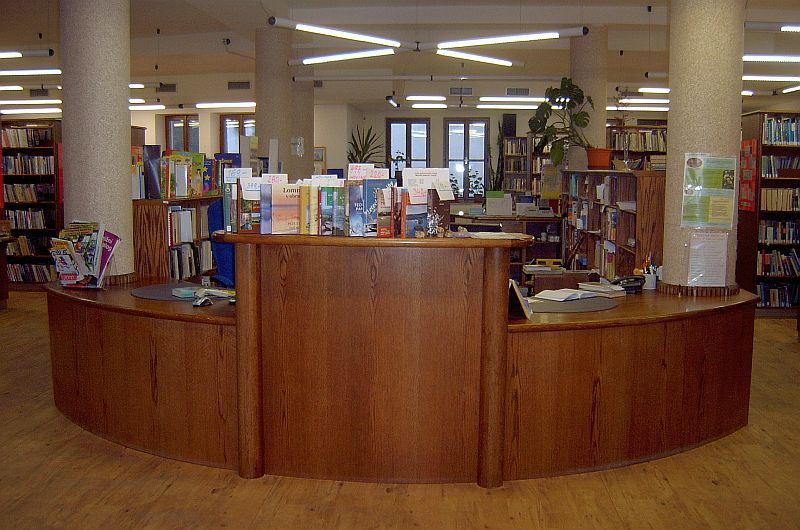 Studentské praxeKnihovna  spolupracuje s OA, SOU a SOŠ Třeboň a studentům druhých a třetích ročníků oboru cestovní ruch každoročně umožňuje praxi.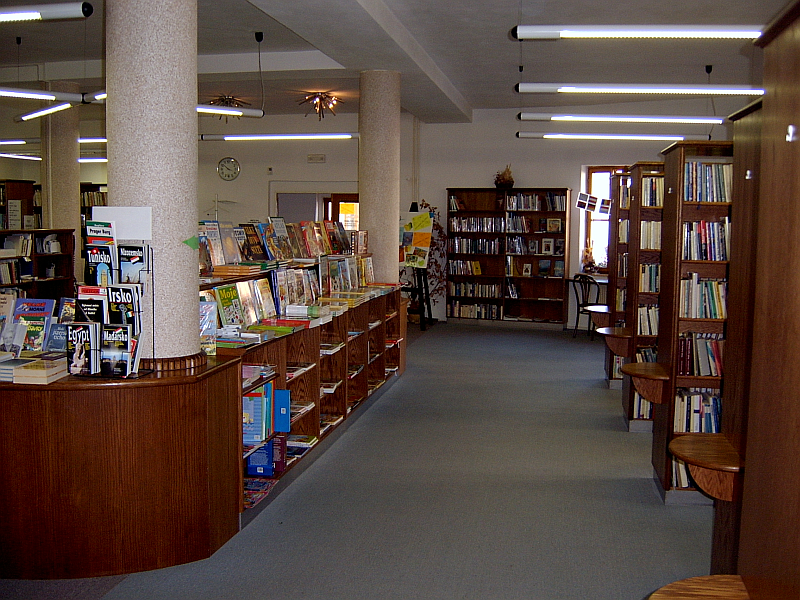 Akce knihovnyMěstská knihovna Třeboň se zapojila do celostátních akcí:Březen měsíc čtenářů (pro veřejnost)Škola naruby (pro děti z družin - 1. třídy)Týden knihoven (pro veřejnost)Celé Česko čte dětem (pro děti z družin – 1. a 2. třídy), probíhá každý týdenVirtuální univerzita třetího věkuLedenVýstava OA, SOU a SOŠ Třeboň „Vinutá perla“ – práce žáků oboru uměleckořemeslné zpracování sklaParty s Marty Kay – odpoledne pro ženyÚnorVýstava klauzurních prací OA, SOU a SOŠ Třeboň, oboru modelářství a návrhářství oděvůBřezenPrvní bižubazárek – bazar bižuteriePřednáška Jak a čím posílit imunitní systém aneb každý zdravotní problém má svoji hlavní příčinu. IrisdiagnostikaVyhlášení nejlepších čtenářů roku 2014Výstava fotografií Vlastimila Sítaře Lidé se Srí LankyObrázkové pleťové masky – malování na obličejPřednáška Jak opravit poškozenou knihu – beseda s knihařkouVýměnná burza kuchařekNoc s Andersenem – Z pohádky do pohádky, sponzorem se stala společnost PleasVelikonoční inspirace – výtvarná dílnaKvětenKvěten 1945 on-lineVýstava výtvarných prací dětí školní družiny ZŠ SokolskáVýstava autorských šperků Miroslava FaltuseProdej levných knihTýden pro hospic – výtvarná dílnaZa barokem do Prahy – v rámci Virtuální univerzity třetího věku zakončení semestrálního kurzu Barokní architektura v Čechách výletem do PrahyČervenSlavnostní předání čtenářských průkazů prvňáčkůmDožínkové věnce – letní aranžování před knihovnouSrpenObilí v pohybu. Dožínkové věnce 2 – letní aranžování před knihovnouZáříJihočeský festival zdraví 2015Knihovna se prezentovala ve svém stánku společně s Jarmilou Manždukovou, autorkou knih o zdravém životním stylu. Součástí festivalu byla její přednáška Nakupujte hlavou, vařte srdcem.Dýňové dekorace – podzimní výtvarná dílnaSlavnostní předávání pamětních listů za semestr Barokní architektura v Čechách ve Státním oblastním archivu Třeboň, pamětní listy předala PaeDr. Laděna PlucarováŽivotní jubileum oslavila paní Hana KučerováŘíjenMódní přehlídka OA, SOU a SOŠ Třeboň, obor módní návrhářství  a modelářstvíVýstava Husitství v literatuřePutovní výstava Literární a historický odkaz Mistra Jana HusaVyhlášení literárně-výtvarné soutěže na téma Potkala nás těžká nemoc – ve spolupráci s Hospicovou péčí sv. Kleofáše TřeboňVýtvarná dílna pro děti – vydlabávání a vyřezávání dýníMalování na obličej pro dětiBeseda o Japonsku – s učiteli a žáky OA, SOU a SOŠ TřeboňMámo, táto, pojď se mnou do knihovny – akce pro rodiče s dětmi, tříměsíční registrace zdarma pro rodiče, které přivedou do knihovny dětiKonzultant – spuštění nové služby. Právní, účetní, daňové a pracovně právní předpisy zdarmaKaleidoskop Jana RejžkaListopadAutogramidáda a křest knihy Tajemné životy Jakuba KrčínaBezplatný počítačový kurz pro seniory ve spolupráci s Attavenou o. p. s.Jak se krotí tygr aneb jak úspěšně zvládnou své děti, jejich hyperaktivitu, poruchy pozornosti a další obtížné situace v rodině – přednáška MUDr. Karly FilípkovéProsinecProdej levných knih pro veřejnostVánoční výtvarná dílna – 4 dny před adventem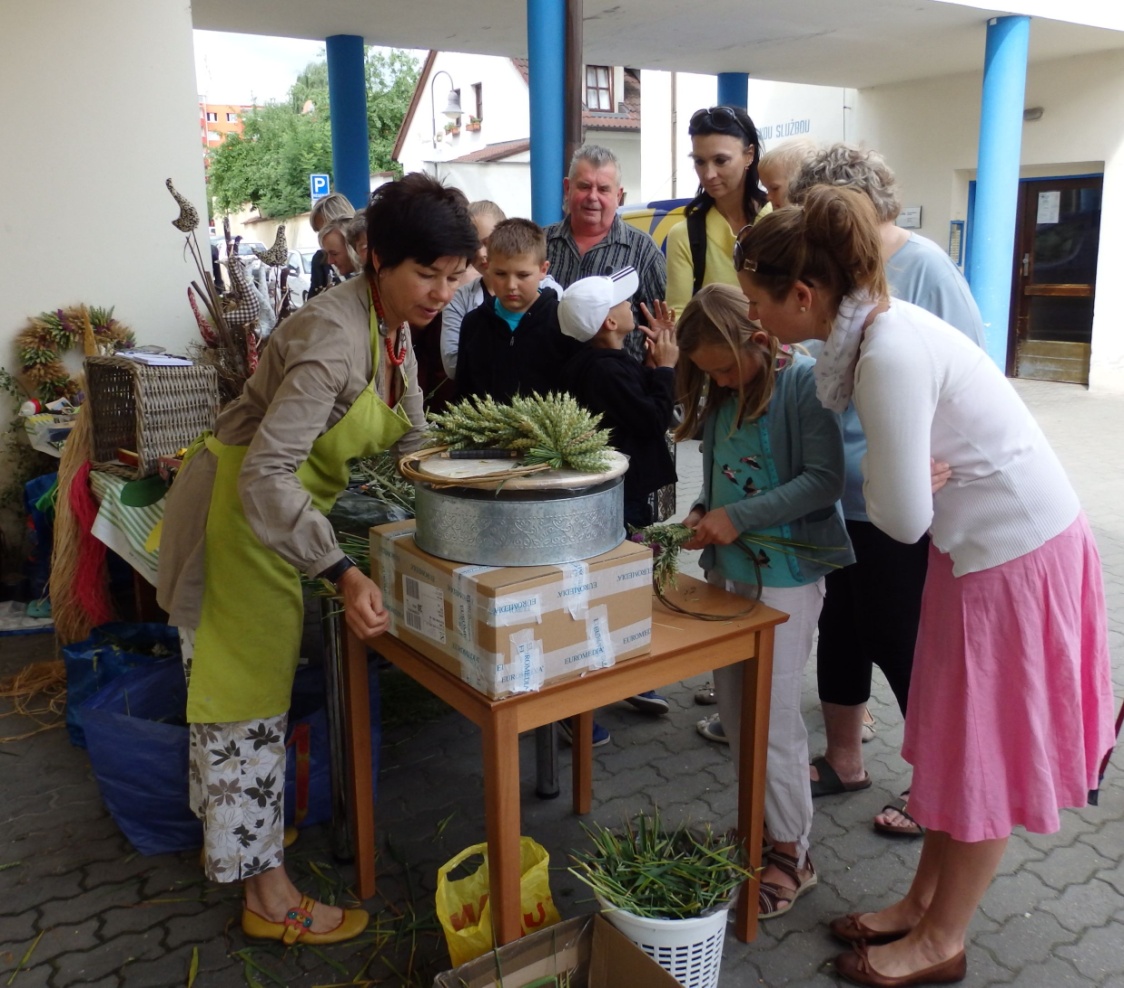 Vyrábění dožínkových věnců před knihovnou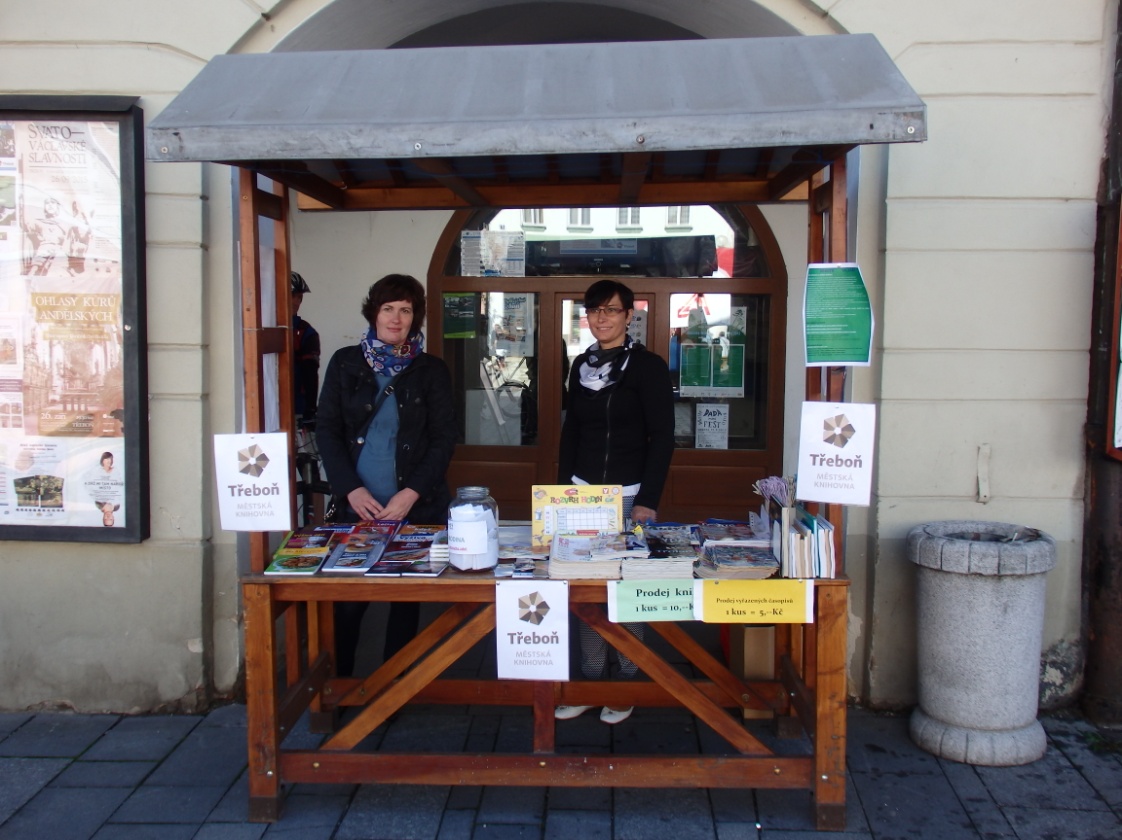 Stánek knihovny na Jihočeském festivale zdraví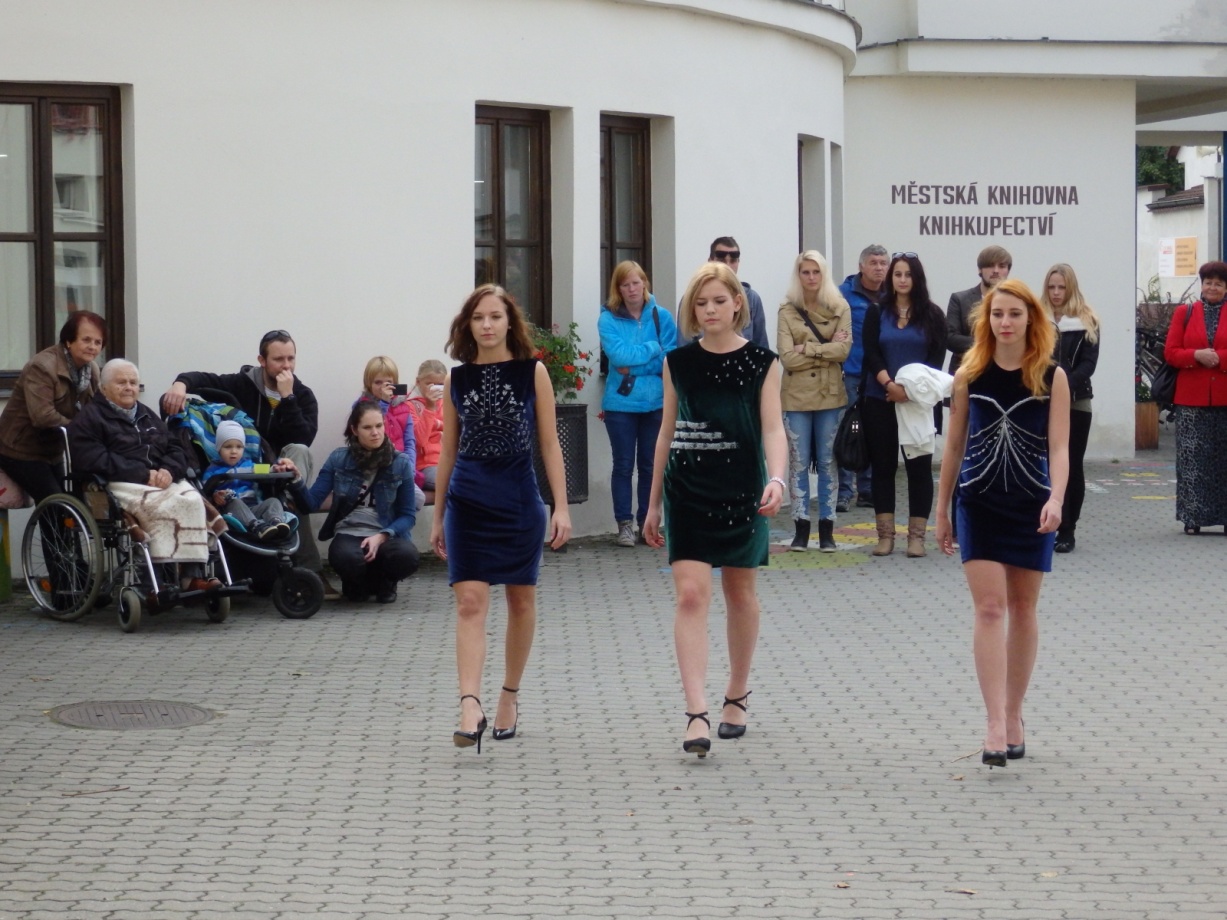 Módní přehlídka OA, SOŠ a SOU Třeboň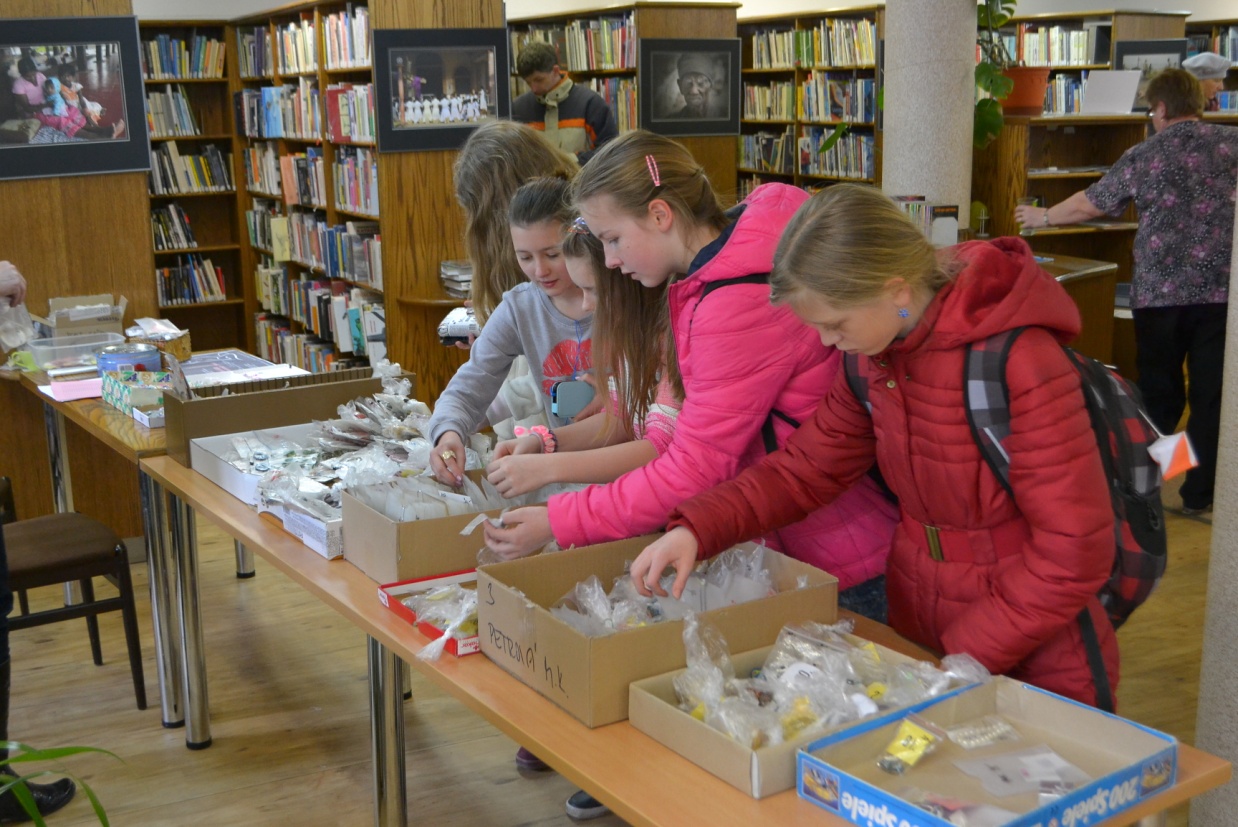 První knihovnický bižubazárek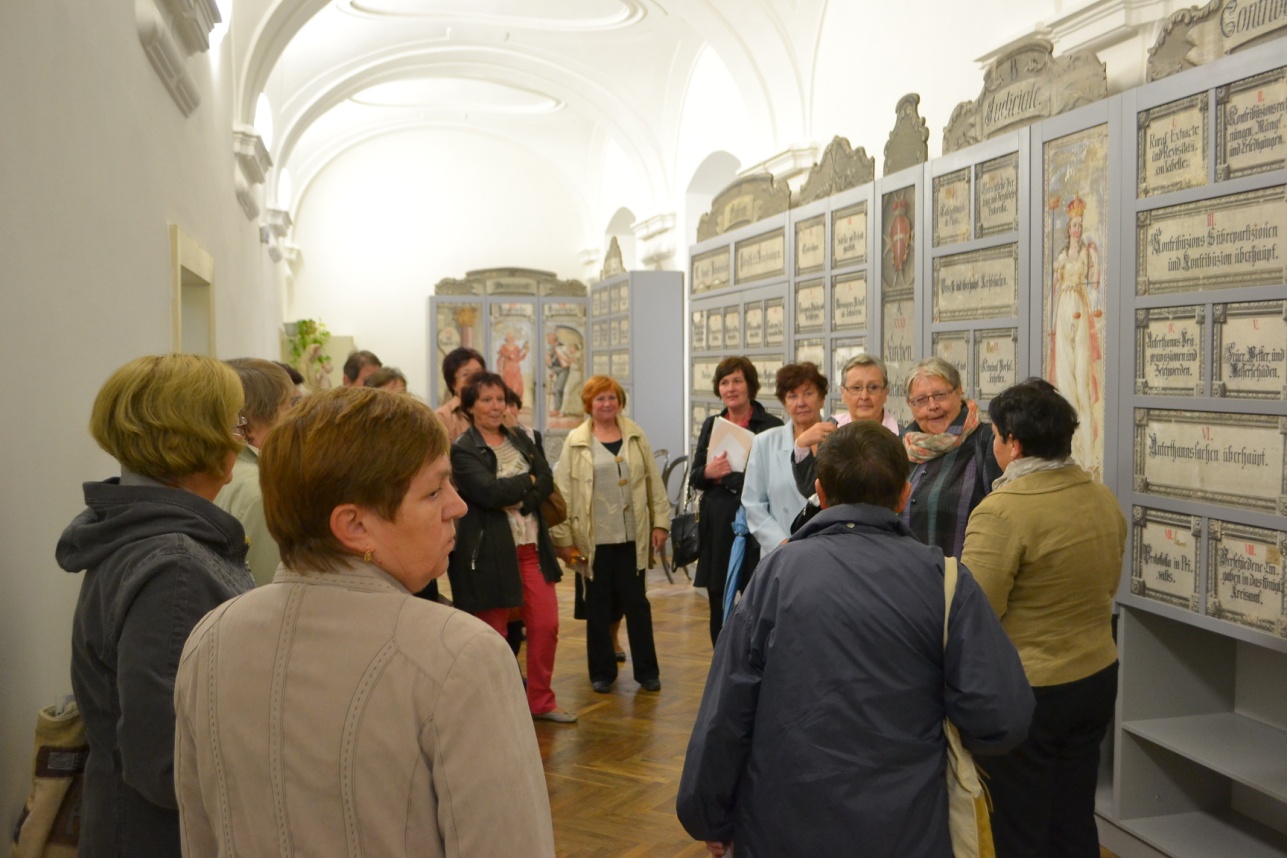 Třeboňská Univerzita třetího věku ve Státním oblastním archivu v Třeboni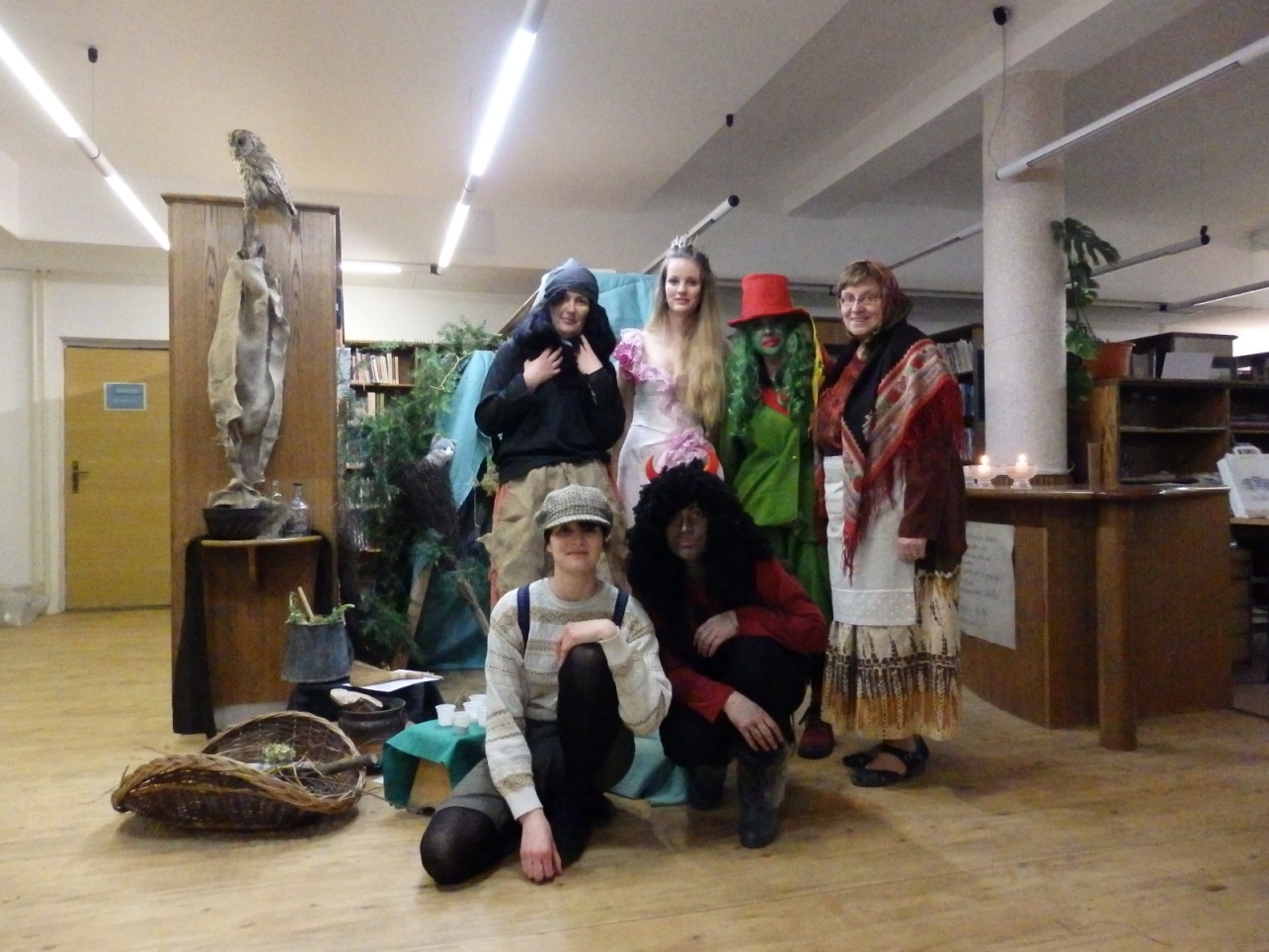 Noc s Andersenem 2015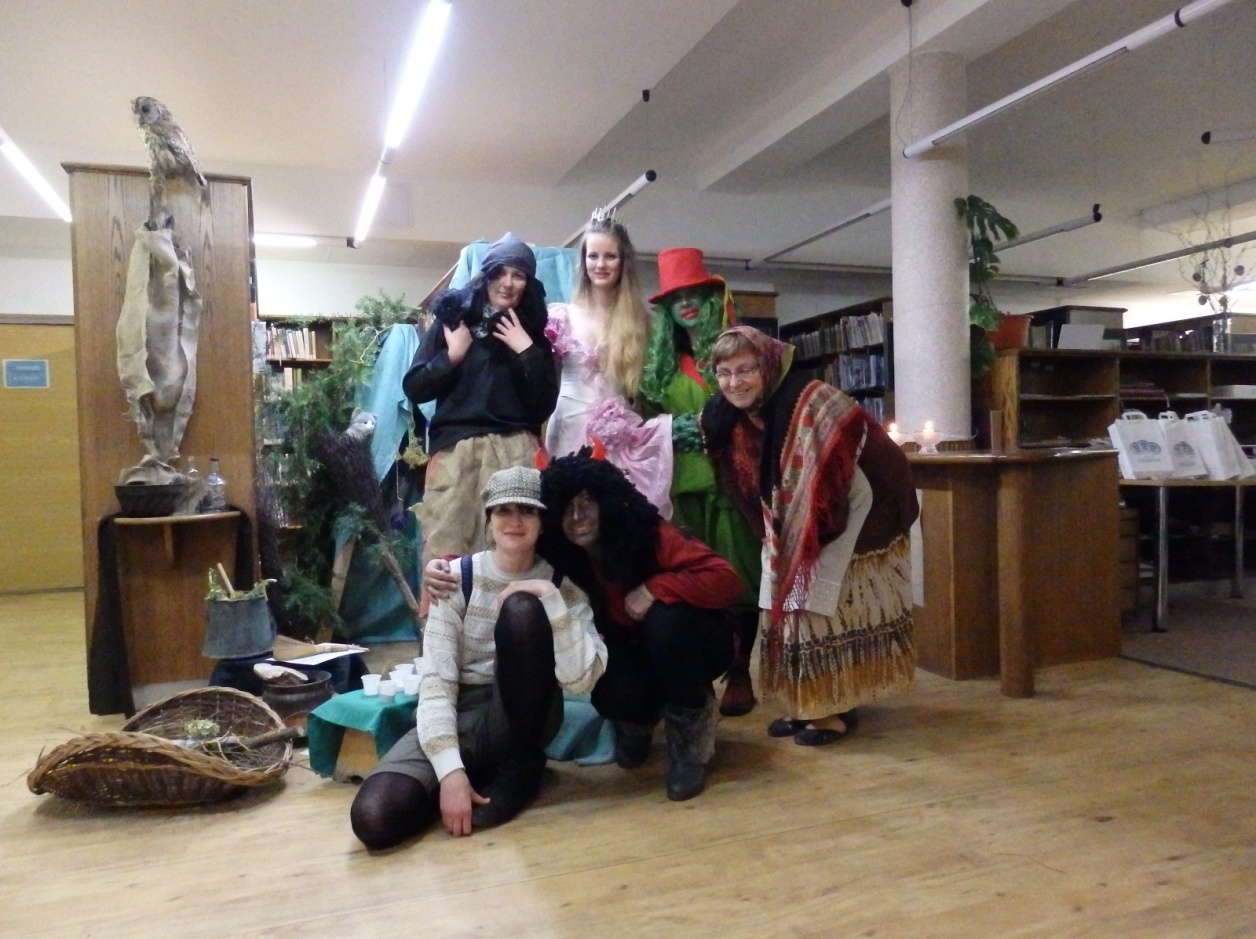 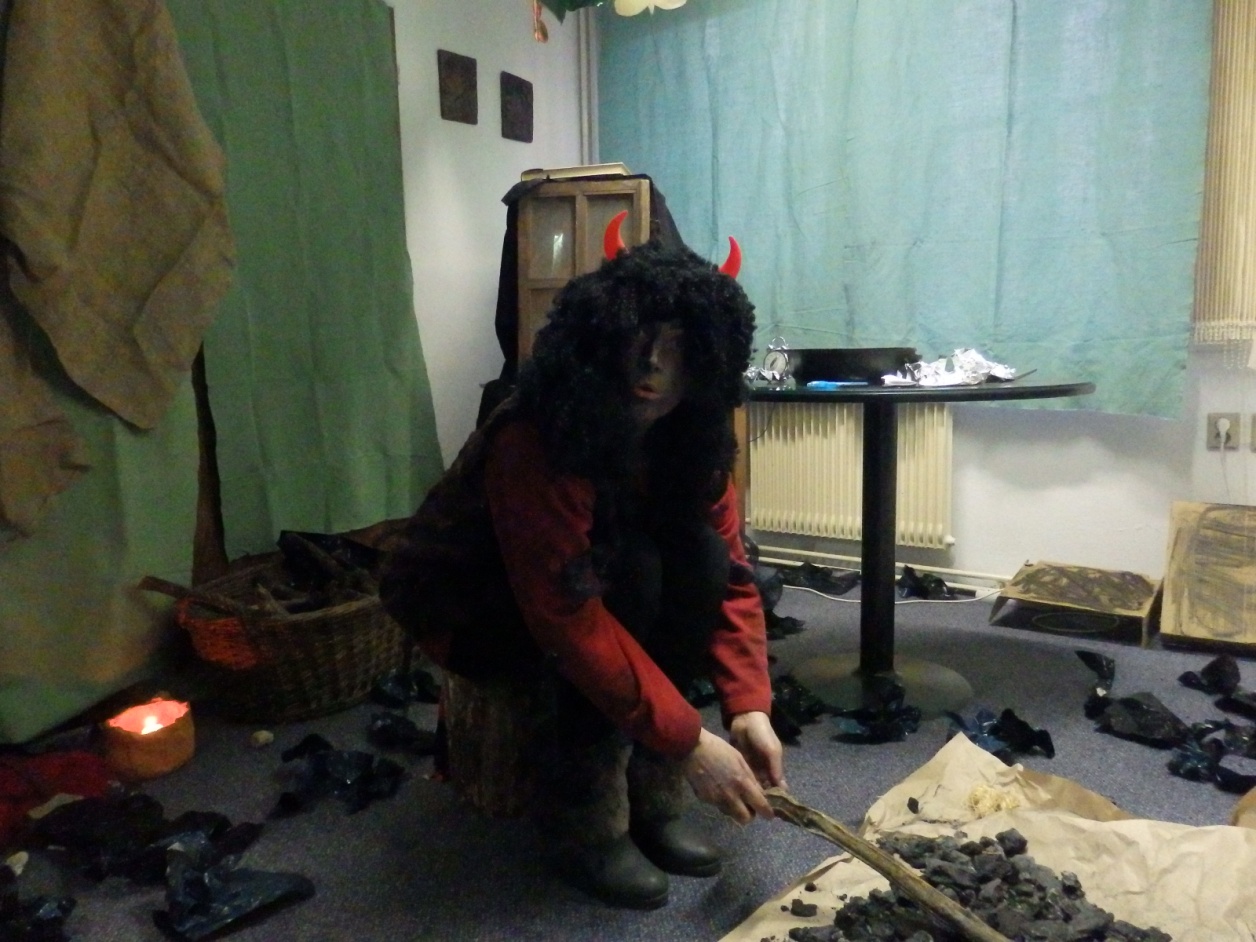 Noc s Andersenem 2015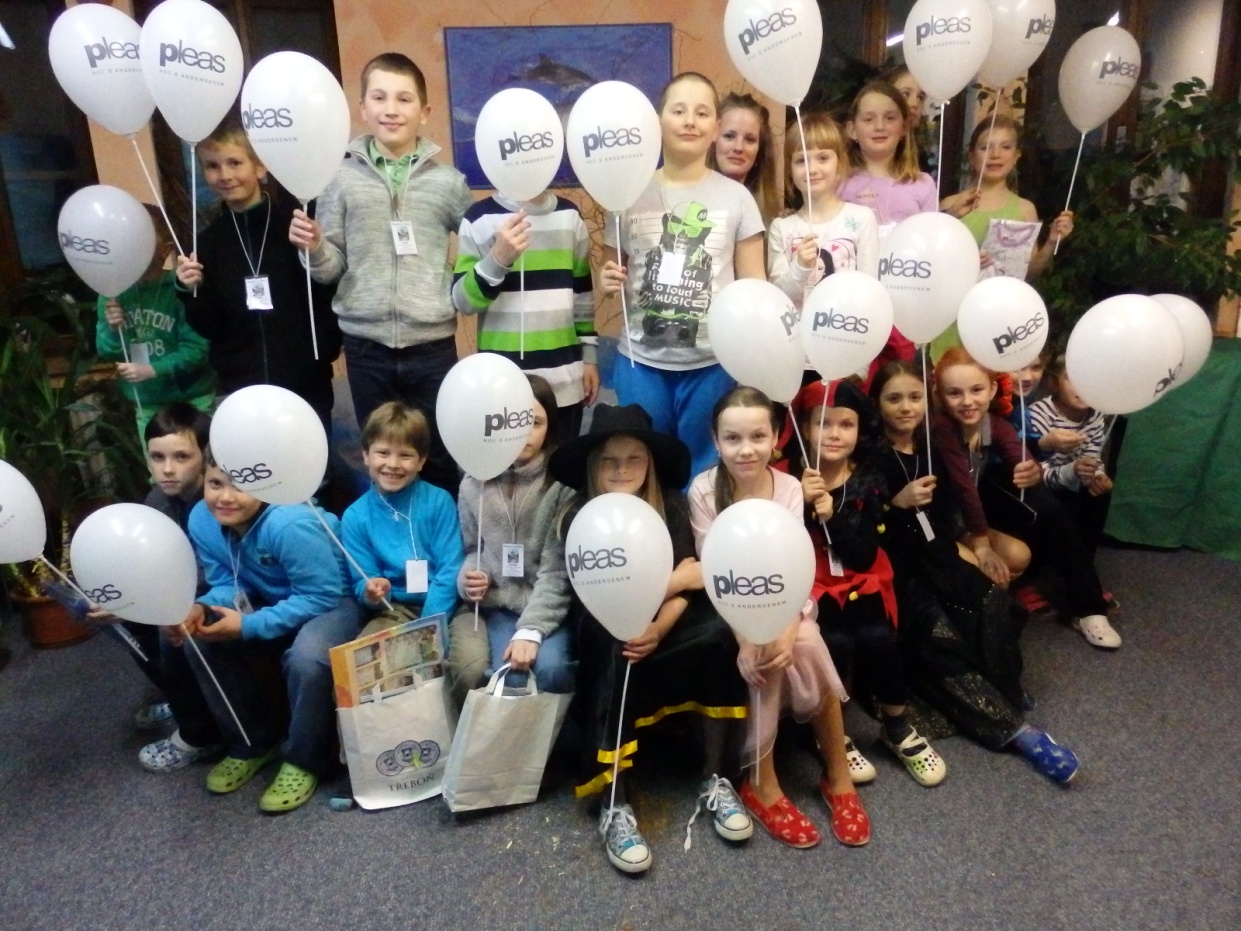 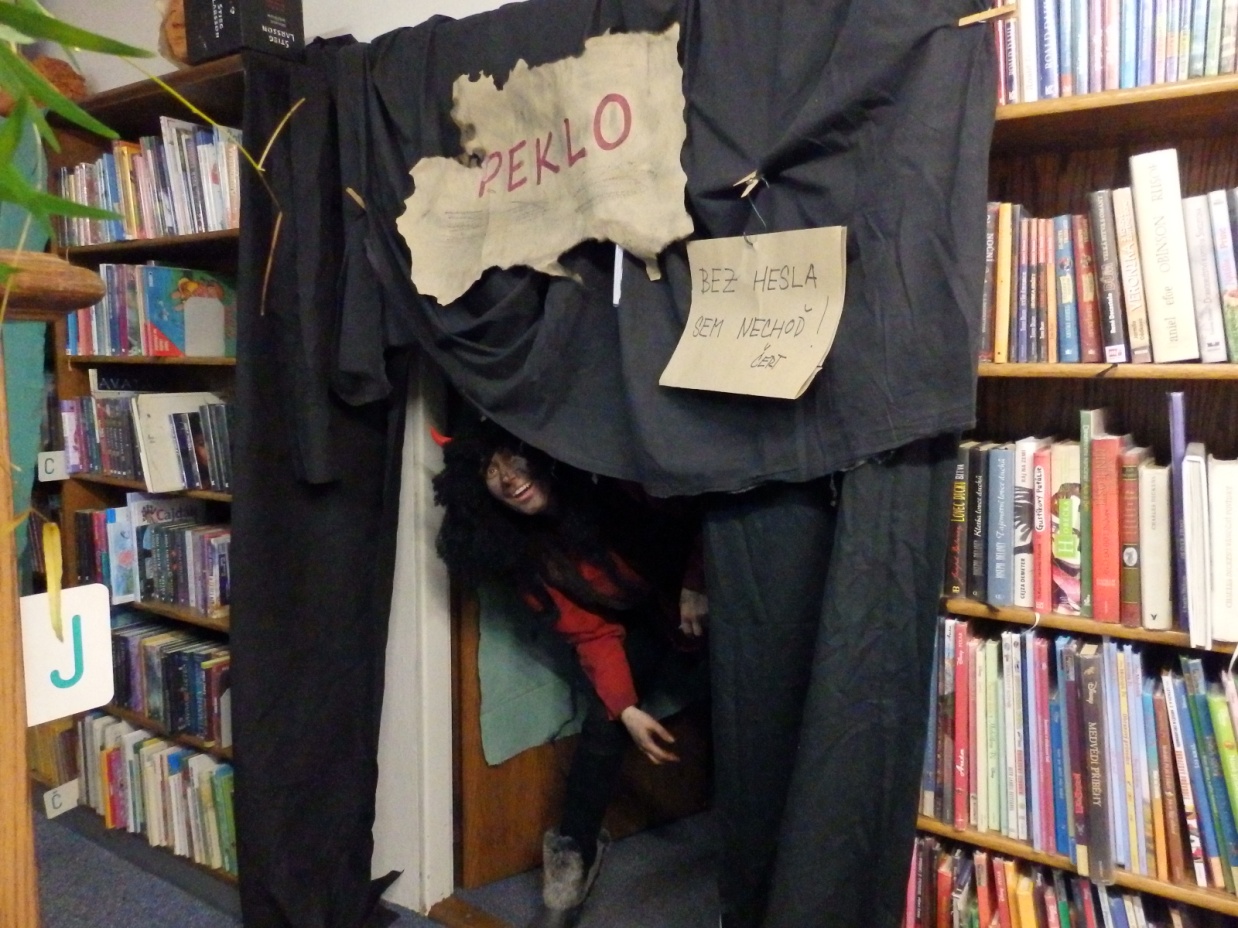 Noc s Andersenem 2015SpolupráceMěsto Třeboň – záštita starostky nad  akcemi a účast na nich (předávání pamětních listů účastníkům VU3V, předávání čtenářských průkazů)Zdravé město TřeboňMěÚ Třeboň, odbor kultury a cestovního ruchu, odbor finanční a majetkovýČeský nadační fond pro vydruAttavena o. p. s. České Budějovice – knihovna je partnerem projektu Podnikám a vynikám, Virtuální kolega, bezplatný kurz pro senioryOA, SOU a SOŠ Třeboň – výstavy, módní přehlídky, praxeZákladní škola Na sadechZákladní škola SokolskáGymnázium TřeboňMateřská škola SluníčkoPříbrazský Plaváček – společné akce pro dětiHospicová péče  sv. Kleofáše TřeboňČeská zemědělská univerzita v Praze – provozně ekonomická fakulta - VU3VRegionální funkce knihovnyMěstská knihovna Třeboň je knihovnou pověřenou výkonem regionálních funkcí pro 12 neprofesionálních knihoven a jednu jejich pobočku na Třeboňsku. Tato činnost je zajišťována úvazkem 0,4, hrazena je částkou 242 000 Kč z dotace na výkon regionálních funkcí Jihočeského kraje.V roce 2014 bylo na Třeboňsku12 neprofesionálních knihoven1 jejich pobočkaBylo provedeno32 konzultací48 metodických návštěv2 revize knihovního fondu76 výměnných souborů Bylo zpracováno285 knihovních jednotek nakoupených z prostředků obcí516 knihovních jednotek do výměnného fondu knihovnyVýhledV katalogizaci přejít na nová pravidla RDASpolupráce se Souborným katalogem ČRSpolupráce s Oblastní charitou Třeboň – pronájem prostor pro sociálně terapeutickou dílnuZlepšení technického vybavení knihovny – nové počítače                                                                         Zpracovala:                                                                                                                                                       Vlasta Petrová, ředitelka MěK Třeboň                                                                                Třeboň 1. února 2016                             